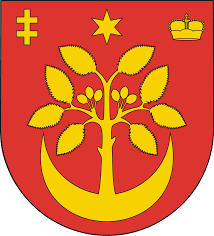 REGULAMIN KONKURSUSTUDIALNO-REALIZACYJNY NA OPRACOWANIE KONCEPCJI ARCHITEKTONICZNEJ BASENÓW ZEWNĘTRZNYCH 
W MIEJSCOWOŚCIACH: 
WIĄZOWNICA, PIWODA, ZAPAŁÓW, SZÓWSKO.ORGANIZATOR:Gmina Wiązownicaul. Warszawska 1537-522 WiązownicaWiązownica, 06.05.2021r.DEFINICJE:„Organizator” lub „Zamawiający” – Gmina Wiązownica, ul. Warszawska 15, 37-522 Wiązownica„Uczestnik” lub „Uczestnik konkursu” – osoba fizyczna, osoba prawna albo jednostka  organizacyjna nieposiadająca osobowości prawnej spełniająca wymagania określone w Regulaminie konkursu.„Ustawa” – Ustawa z dnia 11 września 2019 r. – Prawo zamówień publicznych (Dz.U. z 2019 r. poz. 2019).„Regulamin” lub „Regulamin konkursu” – należy przez to rozumieć Regulamin konkursu studialno- realizacyjnego na opracowanie koncepcji architektonicznej basenów zewnętrznych w miejscowościach: Wiązownica, Piwoda, Zapałów, Szówsko.„Konkurs" – należy przez to rozumieć konkurs studialno-realizacyjny na opracowanie koncepcji architektonicznej basenów zewnętrznych w miejscowościach: Wiązownica, Piwoda, Zapałów, Szówsko prowadzony na podstawie Ustawy oraz na podstawie Regulaminu.„Kierownik Zamawiającego” – Marian Jerzy Ryznar – Wójt Gminy Wiązownica.„Osoba upoważniona" – należy przez to rozumieć osobę lub osoby upoważnione przez Kierownika Zamawiającego do samodzielnego podejmowania czynności zastrzeżonych dla Kierownika Zamawiającego (na podstawie art. 37 ust. 2 Ustawy).„Sąd Konkursowy” – należy przez to rozumieć zespół pomocniczy Kierownika Zamawiającego w składzie określonym zgodnie z Regulaminem, powołany do oceny spełniania przez Uczestników konkursu wymagań określonych w Regulaminie w szczególności: oceny prac konkursowych, wyboru najlepszej pracy konkursowej i przyznanie pozostałych nagród lub wyróżnień.„Zakres opracowania konkursowego” - Zakres opracowania konkursowego został oznaczony na Załączniku nr 7 do Regulaminu i składa się z zakresu studialnego oraz zakresu realizacyjnego.„Praca konkursowa” – należy przez to rozumieć opracowanie konkursowe złożone w Konkursie o którym mowa w Rozdziale IV.„Koncepcja architektoniczno-urbanistyczna” – rysunkowe oraz tekstowe określenie podstawowych założeń wizji architektonicznych i urbanistycznych, rozwiązań i standardów, które będą rozwinięte i uszczegółowione w toku dalszych prac projektowych„Koncepcja wielobranżowa” określenie wstępnych, architektonicznych, przyrodniczych, krajobrazowych, konstrukcyjnych, instalacyjnych, infrastrukturalnych, technicznych, technologicznych i konserwatorskich rozwiązań i standardów, które winny być podstawą dalszych prac projektowych wraz z uzyskaniem podstawowych uzgodnień wstępnych oraz przygotowaniem wstępnych wartości kosztorysowych Inwestycji.„Projekt budowlany” – projekt budowlany w rozumieniu art. 33 i 34 ustawy z dnia 7 lipca 1994 r. Prawo budowlane (Dz.U. 2019 poz.1186 z późn. zm.) oraz przepisów wykonawczych do tej Ustawy, zwłaszcza Rozporządzenia Ministra Transportu, Budownictwa i Gospodarki Morskiej z dnia 25 kwietnia 2012 r. w sprawie szczegółowego zakresu i formy projektu budowlanego (Dz. U. z 2018 r. poz.1935).„Projekt   wykonawczy”  –  oparty  na   projekcie   budowlanym  zestaw   opracowań  uzupełniający     i   uszczegóławiający   projekt   budowlany    w    zakresie    i    stopniu    dokładności    niezbędnym   do sporządzenia przedmiaru robót, kosztorysu inwestorskiego, przygotowania oferty przez wykonawcę oraz realizacji robót budowlanych, zawierający szczegółowe rysunki i opisy, o którym mowa w Rozporządzeniu Ministra Infrastruktury z dnia 2 września 2004 r. w sprawie szczegółowego zakresu i formy dokumentacji projektowej, specyfikacji technicznych wykonania i odbioru robót budowlanych oraz programu funkcjonalno-użytkowego (Dz.U. z 2013 r. poz. 1129).„Dokumentacja projektowa” – zbiór opracowań projektowych takich jak: koncepcja wielobranżowa, Projekt budowlany, Projekt wykonawczy, przedmiary, kosztorysy, specyfikacje techniczne wykonania              i odbioru robót budowlanych (STWIORB), wraz z niezbędnymi opracowaniami, pozwoleniami, uzgodnieniami i opiniami przygotowana w celu: uzyskania pozwolenia na budowę, przygotowania               i przeprowadzenia postępowania o udzielenie zamówienia publicznego na wykonanie robót budowlanych, realizacji robót budowlanych, a także dostawy wyposażenia.Szczegółowy zakres Dokumentacji projektowej dotyczącej Inwestycji określa Załącznik nr 7 do Regulaminu – Istotne Postanowienia Umowy.„Inwestycja” – Budowa basenów zewnętrznych wraz z zagospodarowaniem terenu, infrastrukturą techniczną i komunikacyjną umożliwiającą funkcjonowanie obiektu zgodnie z jego przeznaczeniem.ROZDZIAŁ IPOSTANOWIENIA OGÓLNENAZWA I ADRES ORGANIZATORA KONKURSUOrganizatorem konkursu, zwanym również Zamawiającym, jest:Gmina Wiązownicaul. Warszawska 1537-522 WiązownicaOsobą uprawnioną do kontaktów z Uczestnikami Konkursu jest:  Józef Osowski, adres poczty elektronicznej (e-mail): inwestycje@wiazownica.com tel: 16 622 36 31 w. 128Wszelką	korespondencję związaną z niniejszym Konkursem, należy kierować na adres:Gmina Wiązownicaul. Warszawska 1537-522 Wiązownicae-mail: sekretariat@wiazownica.com(godziny pracy od 7:30 do 15:30)wraz z oznaczeniem:„Konkurs studialno-realizacyjny na opracowanie koncepcji architektoniczno-technicznej basenów zewnętrznych w miejscowościach Wiązownica, Piwoda, Zapałów, Szówsko„Wszystkie informacje o konkursie będą publikowane na stronie Urzędu Gminy Wiązownica:  https://bip.wiazownica.com FORMA I ZASADY OGÓLNE KONKURSUKonkurs prowadzony jest na podstawie przepisów Regulaminu konkursu.Konkurs jest konkursem studialno-realizacyjnym tj. na podstawie zakresu realizacyjnego zostanie wykonana dokumentacja projektowa, stanowiąca podstawę do realizacji Inwestycji, natomiast część studialna pracy konkursowej zostanie wykorzystana przez Organizatora na potrzeby formułowania wytycznych do zagospodarowania terenów objętych opracowaniem studialnym. Zakres opracowania konkursowego został opisany w Rozdziale II, pkt. 2. Regulaminu. Uczestnicy konkursu składają wnioski o dopuszczenie do udziału w konkursie. Organizator dopuszcza do udziału w Konkursie i zaprasza do składania prac konkursowych Uczestników konkursu spełniających wymagania określone w Regulaminie.Uczestnicy konkursu niespełniający wymagań określonych w Regulaminie podlegają wykluczeniu. Konkurs prowadzony jest w języku polskim.  Dokumenty i oświadczenia sporządzone w języku obcym składane są wraz z tłumaczeniem na język polski poświadczonym za zgodność z oryginałem przez Uczestnika konkursu lub jego pełnomocnika.Zamawiający zapewni, że do czasu rozstrzygnięcia konkursu przez Sąd Konkursowy, niemożliwe będzie zidentyfikowanie autorów prac konkursowychPrzedmiot Konkursu został zakwalifikowany według Wspólnego Słownika Zamówień71220000-6  Usługi projektowania architektonicznego71320000-7 Usługi inżynieryjne w zakresie projektowaniaModyfikacje treści regulaminu konkursu.Organizator może w każdym czasie, przed upływem terminu do składania prac konkursowych, zmodyfikować treść Regulaminu. Informację o dokonanej modyfikacji Organizator przekaże niezwłocznie, zamieszczając ją na stronie internetowej https://bip.wiazownica.com/ oraz https://platformazakupowa.pl/wiazownica, a w przypadku, gdy modyfikacja zostanie dokonana po kwalifikacji do udziału w konkursie, również na adres poczty elektronicznej Uczestników, którzy zostali zakwalifikowani. Dokonane przez Organizatora modyfikacje Regulaminu są wiążące dla Uczestników konkursu.SPOSÓB POROZUMIEWANIA SIĘ ORGANIZATORA Z UCZESTNIKAMI KONKURSU ORAZ SPOSÓB UDZIELANIA WYJAŚNIEŃ DOT. REGULAMINUUczestnicy konkursu mogą zwracać się do Organizatora konkursu pisemnie o wyjaśnienie postanowień Regulaminu. Komunikacja między Organizatorem a Uczestnikami konkursu odbywa się za pośrednictwem:operatora pocztowego w rozumieniu ustawy z dnia 23 listopada 2012 r. – Prawo pocztowe (Dz. U. z 2017 r. poz. 1481);osobiście;za pośrednictwem posłańca;za pośrednictwem środków komunikacji elektronicznej na adres lub/i adres poczty elektronicznej (e-mail).Organizator  udzieli  odpowiedzi  na  zapytania  związane  z  Regulaminem  pod warunkiem,   że zapytanie wpłynie do Organizatora w terminie, o którym mowa w pkt. 4 niniejszego rozdziału.Jeżeli prośba o wyjaśnienie treści Regulaminu wpłynęła po upływie terminów składania pytań, o których mowa w pkt. 4 niniejszego Rozdziału lub dotyczy udzielonych już odpowiedzi i wyjaśnień, Organizator może udzielić wyjaśnień albo pozostawić takie zapytania bez rozpoznania.Treść zapytań oraz odpowiedzi bez ujawniania źródła zapytania zostaną opublikowane na stronie internetowej https://bip.wiazownica.com Udzielone przez Organizatora odpowiedzi na pytania oraz udzielone wyjaśnienia są wiążące dla Uczestników konkursu bez konieczności zmiany treści Regulaminu konkursu.Pytania i odpowiedzi oraz inne informacje dotyczące Konkursu przekazane telefonicznie lub ustnie są nieskuteczne.Wnioski o dopuszczenie do udziału w konkursie muszą być przekazywane wyłącznie w formie  pisemnej pod rygorem nieważności na adres podany w pkt. 1 podpunkt 1.3. niniejszego Rozdziału.Korespondencja (w tym zaproszenie do składania prac konkursowych oraz ewentualne wezwania, jakie Zamawiający może dokonać, odbywać się będzie za pośrednictwem poczty elektronicznej, przy czym w razie potrzeby dopuszcza się także formę pisemną (papierową).Uczestnik konkursu składa stosowne oświadczenia lub/i dokumenty związane z wezwaniem, jakie Organizator może dokonać w związku dokumentami potwierdzającymi spełnianie warunków udziału w postępowaniu  wyłącznie w formie pisemnej na adres podany w pkt. 1 podpunkt 1.3. niniejszego Rozdziału lub na adres poczty elektronicznej (e-mail) podany w pkt. 1 podpunkt 1.3. niniejszego Rozdziału.Prace konkursowe muszą być składane w formie pisemnej na adres podany w pkt. 1.3. niniejszego Rozdziału.TERMINYOgłoszenie  o    konkursie    zostało    opublikowane w dniu  06 maja 2021 r.Pytania o wyjaśnienie treści Regulaminu dotyczące składania wniosków o dopuszczenie do udziału w Konkursie można przesyłać na adres poczty elektronicznej (e-mail) podany w pkt. 1.3. Rozdział I Regulaminu do dnia: 12.05.2021 r. do godz. 15.00. Odpowiedzi na pytania zostaną udzielone nie później niż do dnia 14.05.2021 r.Wnioski o dopuszczenie do udziału w Konkursie składać należy w formie pisemnej do dnia 18.05.2021 r.  do godz. 15.00 na adres:Urząd Gminy w Wiązownicyul. Warszawska 1537-522 WiązownicaO wynikach kwalifikacji do udziału w konkursie na podstawie wniosków o dopuszczenie Uczestnicy konkursu zostaną powiadomieni do dnia 19.05.2021 r.Uczestnicy Konkursu zakwalifikowani do dalszego udziału w Konkursie na podstawie wniosków o dopuszczenie do udziału w Konkursie mogą składać pytania o wyjaśnienie treści Regulaminu dotyczące opracowania i składania prac konkursowych na e-mail podany w pkt. 1.3. Rozdział I Regulaminu do dnia: 02.06.2021 r. do godz. 15.00Odpowiedzi na pytania zostaną udzielone do dnia 04.06.2021 r.Prace konkursowe składać należy do dnia 15.06.2021 r. do godz. 15.00 (wiążąca jest data doręczenia) na adres:Urząd Gminy w Wiązownicyul. Warszawska 1537-522 Wiązownica(godziny pracy od 7:30 do 15.30)Oficjalne ogłoszenie wyników konkursu odbędzie się dnia 18.06.2021 r.O miejscu i godzinie Uczestnicy konkursu zostaną poinformowani odrębnym pismem lub za  pomocą poczty elektronicznej.   Wskazane powyżej terminy mogą ulec zmianie. O zmianie terminów Organizator niezwłocznie poinformuje Uczestników konkursu oraz zamieści stosowną informację na stronie internetowej konkursu tj. https://bip.wiazownica.com SĄD KONKURSOWYSkład Sądu KonkursowegoSąd Konkursowy składa się z 5 osób. W skład Sądu Konkursowego wchodzą:Łukasz Kubiszyn – Przewodniczący Sądu konkursowego,Józef Osowski – członek Sądu Konkursowego,Jolanta Halejcio – członek Sądu Konkursowego,Ilona Kardynał – członek Sądu Konkursowego,Agnieszka Bełz - członek Sądu Konkursowego.Do  współpracy  z  Sądem  Konkursowym   mogą   zostać   powołani   konsultanci,   eksperci   lub  biegli.  O  potrzebie  powołania  ewentualnych  ekspertów  zdecyduje  Sąd  Konkursowy a decyzję tę zatwierdzi Kierownik Zmawiającego lub osoba upoważniona.Kierownik Zamawiającego albo osoba przez niego upoważniona sprawuje nadzór nad Sądem Konkursowym w zakresie zgodności konkursu z przepisami Ustawy i Regulaminem konkursu, w szczególności:unieważnia konkurs;zatwierdza rozstrzygnięcie konkursuROZDZIAŁ IICEL, ZADANIA, PRZEDMIOT, ZAŁOŻENIA I BUDŻET KONKURSUCEL I ZADANIE KONKURSUCelem konkursu jest uzyskanie najlepszej lub najlepszych pod względem architektonicznym, przestrzennym i funkcjonalno–użytkowym koncepcji obiektu basenów zewnętrznych.Zadaniem podstawowym konkursu jest wyłonienie, poprzez weryfikację i ocenę zgodnie z zasadami Regulaminu, najlepszej  koncepcji, która zostanie wykorzystana do opracowania pełnej dokumentacji projektowej i  realizacji inwestycji w formule „zaprojektuj i wybuduj”.Zakres negocjacji umowy został opisany w Rozdziale VII.OPIS PRZEDMIOTU KONKURSUPrzedmiot konkursuTeren opracowania konkursowego zlokalizowany jest na działkach:Wiązownica: dz. nr 1521, ul. SzkolnaPiwoda dz. nr 1017/1,Zapałów dz. nr ,  1216/246Szówsko dz. nr 962/7, ul. SportowaNa przedmiot opracowania konkursowego składa się:Część studialnaJednym z głównych zadań Uczestnika konkursu jest zaproponowanie w opracowaniu konkursowym funkcji i sposobów użytkowania terenu oraz rozplanowanie i zagospodarowanie w jego obszarze obiektów. Istotnym elementem opracowania powinno być logiczne i przejrzyste ukształtowanie przestrzeni publicznej.Dopuszcza się możliwość nakładania się i uzupełniania funkcji i sposobów użytkowania oraz ich wymienność czasową, należy przy tym zwrócić uwagę, aby funkcje i użytkowanie nie wykluczały się wzajemnie.Do Uczestnika konkursu w zakresie opracowania studialnego należy w szczególności:opracowanie  studialne  koncepcji  urbanistycznej  terenu  o  charakterze  rekreacyjnym  i sportowym wraz z obiektami,zaproponowania rozwiązań obsługi komunikacyjnej terenu będącego w zakresie opracowania studialnego,przygotowanie programu funkcjonalno-użytkowego dla  przyszłej inwestycji, zgodnie z obowiązującymi przepisami rozporządzenia Ministra infrastruktury w sprawie zakresu i formy p.f.u.Część realizacyjna:Część realizacyjna czyli obszar przeznaczony na zlokalizowanie obiektu basenu zewnętrznego  w ramach realizacji Inwestycji to około:Wiązownica: 535 m2Piwoda: 603 m2Szówsko:  600 m2Zapałów: 800 m2Uczestnik musi przedstawić:lokalizację i formę basenów zewnętrznych wraz z zagospodarowaniem z nim związanym oraz infrastrukturą techniczną i komunikacyjną,dokumentację i finansowanie basenów zewnętrznych.Zaproponowane koncepcje zagospodarowania powinny spełniać w sposób optymalny oczekiwania Zamawiającego co do rozwiązań przestrzennych, architektonicznych, programowych, funkcjonalnych oraz założeń ekonomicznych wskazanych w Regulaminie konkursu.Przedstawione koncepcje powinny przewidywać rozwiązania przyszłościowe oraz realne do wykonania zarówno pod kątem efektywności ekonomicznej procesu budowlanego, niskich kosztów eksploatacyjnych w okresie użytkowania obiektu jak również pozytywnego oddziaływania na człowieka i środowisko naturalne.ZAŁOŻENIA I WYTYCZNE DO KONKURSUZałożenia i wytyczne do konkursu zawiera Załącznik nr 7 do Regulaminu.MATERIAŁY DO KONKURSUWykaz materiałów do konkursu znajduje się w Rozdziale VIII.MAKSYMALNY PLANOWANY ŁĄCZNY KOSZT WYKONANIA PRAC REALIZOWANYCH NA PODSTAWIE PRACY KONKURSOWEJ – REALIZACJA INWESTYCJIMaksymalny planowany łączny koszt realizacji Inwestycji budowy czterech basenów nie może przekroczyć kwoty 1 000 000 zł brutto (słownie: jeden milion złotych brutto).Oświadczenie Uczestnika konkursu dotyczące maksymalnego planowanego łącznego kosztu wykonania prac realizowanych na podstawie pracy konkursowej (realizacja Inwestycji) stanowi Załącznik nr 6 do Regulaminu.MAKSYMALNY PLANOWANY ŁĄCZNY KOSZT WYKONANIA PRZEDMIOTU ZAMÓWIENIAMaksymalny łączny koszt netto (bez podatku VAT) zamówienia prac wymaganych dla uszczegółowienia pracy konkursowej polegającego na opracowaniu Dokumentacji projektowej w zakresie niezbędnym do realizacji Inwestycji oraz pełnienia usług, w tym nadzoru autorskiego, nie może przekroczyć kwoty stanowiącej maksymalnie 5% planowanego łącznego kosztu realizacji Inwestycji brutto o którym mowa w pkt 5 niniejszego Rozdziału.Oświadczenie Uczestnika konkursu dotyczące szacowanego kosztu wykonania przedmiotu zamówienia stanowi Załącznik nr 6 do Regulaminu.ROZDZIAŁ IIIWNIOSKI O DOPUSZCZENIE DO UDZIAŁU W KONKURSIE ORAZ WYMAGANIA, JAKIE MUSZĄ SPEŁNIAĆ UCZESTNICY KONKURSU W CELU DOPUSZCZENIA DO UDZIAŁU W KONKURSIEPOSTANOWIENIA OGÓLNEUczestnikiem konkursu może być:osoba fizyczna;osoba prawna;jednostka organizacyjna nieposiadająca osobowości prawnej;Podmioty wymienione w punkcie 1.1. mogą:samodzielnie brać udział w konkursie, wówczas zwane są „Uczestnikiem konkursu samodzielnie biorącym udział w konkursie”,wspólnie brać udział w konkursie, wówczas zwane są „Uczestnikami konkursu wspólnie biorącymi udział w konkursie”.Przepisy dotyczące Uczestnika konkursu stosuje się odpowiednio do każdego z Uczestników konkursu biorących wspólnie udział w Konkursie.Uwaga:     Uczestnikami     konkursu     wspólnie     biorącymi     udział     w      konkursie     są w szczególności wspólnicy spółki cywilnej, konsorcja (przez konsorcjum należy rozumieć także zespoły autorskie).Uczestnicy konkursu wspólnie biorący udział w konkursie zobowiązani są ustanowić pełnomocnika uprawnionego do reprezentowania Uczestników konkursu wspólnie biorących udział w konkursie, w tym do złożenia wniosku oraz dokumentów i oświadczeń wymaganych w Rozdziale III Regulaminu. Pełnomocnikiem Uczestników wspólnie biorących udział w konkursie może być jeden z tych Uczestników.W przypadku, gdy Uczestnik konkursu samodzielnie biorący udział w konkursie ustanowi pełnomocnika,     wówczas     pełnomocnictwo      musi      być      załączone      do      Wniosku    o dopuszczenie do udziału w konkursie w formie oryginału lub kopii potwierdzonej za zgodność z oryginałem przez notariusza i musi być podpisane przez osoby uprawnione do reprezentowania Uczestnika konkursu. Pełnomocnictwo powinno być zgodne co do treści z wzorem zamieszczonym w Załączniku nr 2 do Regulaminu.Uczestnicy konkursu wspólnie biorący udział w konkursie po ustanowieniu pełnomocnika, załączają do Wniosku o dopuszczenie do udziału w konkursie pełnomocnictwo w formie oryginału lub kopii potwierdzonej za zgodność z oryginałem przez notariusza oraz podpisane przez osoby uprawnione do reprezentowania wszystkich Uczestników konkursu wspólnie biorących udział w konkursie. Pełnomocnictwo powinno być zgodne co do treści z wzorem zamieszczonym w Załączniku nr 3 do Regulaminu.WARUNKI OKREŚLONE PRZEZ ORGANIZATORA JAKIE MUSI SPEŁNIĆ UCZESTNIK KONKURSU ORAZ PRZESŁANKI WYKLUCZENIAO dopuszczenie do udziału w Konkursie może ubiegać się Uczestnik, który:nie podlega wykluczeniu z konkursuPowyższy   wymóg  dotyczy  Uczestnika  samodzielnie  biorącego   udział   w  konkursie  jak i każdego z Uczestników wspólnie biorących udział w Konkursie oraz podmiotów, których zasobami Uczestnik konkursu dysponuje, a które będą uczestniczyć w wykonaniu pracy konkursowej. spełnia określony przez Organizatora warunek udziału w Konkursie dotyczący zdolności technicznej i zawodowej w zakresie wykształcenia i kwalifikacji zawodowych. Niniejszy warunek zostanie uznany za spełniony, jeżeli Uczestnik konkursu wykaże, iż:Dysponuje na etapie Konkursu co najmniej 1 osobą posiadającą uprawnienia budowlane do projektowania w specjalności: - architektonicznej bez ograniczeń,Jeśli Uczestnikiem konkursu jest osoba fizyczna posiadająca wymagane powyżej uprawnienia, to wówczas warunek dysponowania taką osobą jest spełniony.W  przypadku,  gdy  Uczestnicy  konkursu   wspólnie  biorą   udział  w  konkursie,   wymagania o których mowa powyżej w lit. b) będą spełnione, gdy spełnią je łącznie wszyscy Uczestnicy konkursu występujący wspólnie.Uwaga:  Dopuszcza  się   także   kwalifikacje   równoważne,   zdobyte   w   innych   państwach, na  zasadach  określonych  w  art.  12a  ustawy  z  dnia  7  lipca  1994  r. Prawo  budowlane   (Dz. U. z 2019 r. poz. 1186 z późn. zm.), z uwzględnieniem postanowień ustawy z dnia 22 grudnia 2015 r. o zasadach uznawania kwalifikacji zawodowych nabytych w państwach członkowskich Unii Europejskiej (Dz. U. z 2016 r. poz. 65).Dokumenty lub/i oświadczenia dotyczące niepodleganiu wykluczeniu, o którym mowa w pkt. 2.1. lit. a) niniejszego Rozdziału, Uczestnik konkursu samodzielnie biorący udział w konkursie jak i  każdy z osobna z Uczestników konkursu wspólnie biorący udział w konkursie oraz podmioty których zasobami Uczestnik konkursu dysponuje lub będzie dysponował na etapie wykonywania zlecenia składają zgodnie z postanowieniami Rozdział VII Regulaminu konkursu punkt 2.1., natomiast na etapie Konkursu Uczestnicy konkursu składają jedynie oświadczenie o spełnieniu tego warunku zawarte we wniosku o dopuszczenie.Dokumenty lub/i oświadczenia dotyczące spełnienia warunków wymienionych w pkt. 2.1. lit. b) niniejszego Rozdziału, Uczestnik konkursu samodzielnie biorący udział w konkursie lub Uczestnicy konkursu wspólnie biorący udział w konkursie oraz podmioty których zasobami Uczestnik konkursu dysponuje lub będzie dysponował na etapie wykonywania zlecenia składają zgodnie z postanowieniami Rozdział VII Regulaminu konkursu punkt 2.1., natomiast na etapie Konkursu Uczestnicy konkursu składają jedynie oświadczenie o spełnieniu tego warunku zawarte we wniosku o dopuszczenie wraz z wykazem osób wymienionych w pkt. 2.1. lit. b).WNIOSKI O DOPUSZCZENIE DO UDZIAŁU W KONKURSIE ORAZ WYMAGANE WRAZ Z WNIOSKIEM DOKUMENTY LUB/I OŚWIADCZENIA POTWIERDZAJĄCE SPEŁNIENIE WARUNKÓW UDZIAŁU W KONKURSIE ORAZ BRAK PODSTAW WYKLUCZENIA Z KONKURSUW celu spełnienia warunków udziału w Konkursie określonych przez Organizatora, wykazania braku podstaw do wykluczenia oraz spełnienia innych postanowień określonych w niniejszym  Regulaminie Uczestnik konkursu musi złożyć:3.1	Wypełniony formularz  wniosku o dopuszczenie do udziału w konkursie sporządzony wg  Załącznika nr 1 do Regulaminu wraz z zawartymi w nim oświadczeniami o braku podstaw do wykluczenia oraz spełnieniu innych postanowień Regulaminu konkursu.Wymagana forma samego wniosku o dopuszczanie – oryginał.3.2	Oświadczenie Uczestnika konkursu samodzielnie biorącego udział w konkursie/Uczestników konkursu wspólnie biorących udział w konkursie o spełnieniu określonego przez Organizatora warunku udziału w konkursie dotyczącego zdolności technicznej i zawodowej w zakresie wykształcenia i kwalifikacji zawodowych oraz wykaz osób o których mowa w rozdziale III pkt lit. b) Regulaminu konkursu wg. Załącznika nr 1a do Regulaminu.Wymagana forma – oryginał.3.3	Oświadczenie Uczestnika konkursu samodzielnie biorącego udział w konkursie/Uczestników konkursu wspólnie biorących udział w konkursie o przynależności lub braku przynależności do grupy kapitałowej wg. Załącznika nr 1b do Regulaminu.Wymagana forma – oryginał.3.4	Oświadczenie Uczestnika konkursu samodzielnie biorącego udział w konkursie/Uczestników konkursu wspólnie biorących udział w konkursie dotyczące danych osobowych oraz przetwarzania wizerunku wg. Załącznika nr 1c do Regulaminu.Wymagana forma – oryginał.3.5	Oświadczenie Uczestnika konkursu samodzielnie biorącego udział w konkursie/Uczestników konkursu wspólnie biorących udział w konkursie o prawach autorskich i warunkach ich przekazania Zmawiającemu – wzór umowy o przeniesieniu praw wg. Załącznika nr 1d do Regulaminu.Wymagana forma – oryginał3.6	Oświadczenie Uczestnika konkursu samodzielnie biorącego udział w konkursie/Uczestników konkursu wspólnie biorących udział w konkursie dotyczące zgody na wykorzystanie części studialnej pracy konkursowej wg. Załącznika nr 1e do Regulaminu.Wymagana forma – oryginał3.7	Dokument pełnomocnictwa w przypadku reprezentowania Uczestnika samodzielnie biorącego udział w konkursie lub Uczestników wspólnie biorących udział w konkursie przez pełnomocnika/ów. Należy wówczas dołączyć do Wniosku o dopuszczenie  pełnomocnictwo  w formie oryginału lub kopii potwierdzonej za zgodność z oryginałem przez notariusza.Uczestnik konkursu może wykorzystać wzory pełnomocnictw załączone do Regulaminu:wzór  pełnomocnictwa  do  reprezentowania  Uczestnika  samodzielnie  biorącego  udział  w konkursie Załącznik nr 2 do Regulaminuwzór  pełnomocnictwa  do   reprezentowania   Uczestników   wspólnie   biorących   udział  w konkursie Załączniku nr 3 do Regulaminu. Wymagana forma dokumentu - oryginał lub kopia poświadczona przez notariusza zgodnie z art.98 ustawy z dnia 14 lutego 1991 r. Prawo o notariacie (Dz. U. z 2016 r., poz. 1796 z późn. zm.).Wnioski o dopuszczenie do udziału w Konkursie składać należy wyłącznie w formie pisemnej pod rygorem nieważności na adres:Urząd Gminy w Wiązownicyul. Warszawska 1537-522 Wiązownica(godziny pracy od 7:30 do 15:30)i opatrzyć nazwą i adresem Uczestnika konkursu oraz opisać w następujący sposób:WNIOSEK O DOPUSZCZENIE DO UDZIAŁU W KONKURSIE STUDIALNO-REALIZACYJNYM NA OPRACOWANIE KONCEPCJI ARCHITEKTONICZNEJ BASENÓW ZEWNĘTRZNYCH W GMINIE WIĄZOWNICATermin składania Wniosków upływa dnia  18 maja 2021 r. o godzinie 15.30Każdy Uczestnik  lub Uczestnicy   konkursu może złożyć jeden wniosek o dopuszczenie do udziału w konkursie. Uczestnik konkursu, który złoży więcej niż jeden wniosek zostanie wykluczony z Konkursu.OCENA WNIOSKÓW O DOPUSZCZENIE DO UDZIAŁU W KONKURSIEOrganizator bezpośrednio po upływie terminu składania wniosków o dopuszczenie do udziału w konkursie dokona badania złożonych wniosków o dopuszczenie pod względem spełnienia wymagań Regulaminu, wezwie Uczestników do ewentualnych uzupełnień lub wyjaśnień wniosków o dopuszczenie oraz na tej podstawie dokona oceny spełnienia, przez Uczestników konkursu, wymagań udziału w konkursie określonych w Regulaminie i przepisami Ustawy według formuły „spełnia – nie spełnia”.Po   dokonaniu   oceny   spełniania   wymagań   udziału   w   konkursie   Organizator   zaprosi   do składania prac konkursowych Uczestników konkursu spełniających wymagania uczestnictwa w konkursie najpóźniej do dnia 20 maja 2021 r.ZMIANA LUB WYCOFANIE WNIOSKU O DOPUSZCZENIE DO UDZIAŁU 
W KONKURSIE ORAZ INORMACJE STANOWIĄCE TAJEMNICĘ PRZEDSIĘBIORSTWAUczestnik   konkursu   może   zmienić   lub   wycofać   wniosek   o   dopuszczenie   do   udziału   w  konkursie   wyłącznie   przed   upływem   terminu   składania   wniosków   o   dopuszczenie do udziału w  Konkursie.  Powiadomienie  o  wprowadzeniu  zmian  lub  o  wycofaniu  wniosku o     dopuszczenie     do     udziału     w     Konkursie     musi     zostać     złożone     w     sposób      i formie przewidzianych dla złożenia wniosku o dopuszczenie.W przypadku niezabezpieczenia przez Uczestnika konkursu we Wniosku informacji zastrzeżonych zgodnie z postanowieniami niniejszego zapisu Regulaminu, Uczestnikowi konkursu nie przysługują roszczenia wobec Organizatora.ROZDZIAŁ IVSPOSÓB OPRACOWANIA I SKŁADANIA PRAC KONKURSOWYCHINFORMACJE OGÓLNE O PRZYGOTOWANIU PRACY KONKURSOWEJPraca konkursowa w sposób jednoznaczny musi wskazywać na zaproponowaną przez Uczestnika konkursu ideę przyjętych rozwiązań. Pod względem graficznym pracę konkursową musi cechować czytelność informacji tekstowej oraz rysunkowej.Zaleca się by Uczestnik konkursu uwzględnił przy sporządzaniu pracy konkursowej treści i wytyczne zawarte w materiałach do konkursu (Załącznik nr 7 do Regulaminu) oraz inne postanowienia Regulaminu.Praca konkursowa nie może naruszać praw autorskich stron trzecich tak w zakresie merytorycznym, jak i wykorzystanych narzędzi do jej opracowania.Nie będą rozpatrywane prace konkursowe, które zostały opracowane w sposób umożliwiający identyfikację ich autorów a Uczestnik konkursu/Uczestnicy konkursu którzy złożyli takie prace konkursowe będzie wykluczony z konkursu.ZAWARTOŚĆ PRACY KONKURSOWEJ ORAZ SPOSÓB I FORMA OPRACOWANIAPraca konkursowa powinna składać się z następujących elementów:części graficznej – plansze naklejone na sztywny, lekki podkład w układzie poziomym - 1 komplet;części opisowej - Zeszyt z opisem autorskim pracy konkursowej oraz zmniejszonymi do formatu A3 planszami części graficznej oraz tabelą bilansu powierzchni obiektu, a także informacjami cenowymi sporządzonymi zgodnie z Załącznikiem nr 6 do Regulaminuzamkniętej koperty z kartą identyfikacyjną (Załącznik nr 5 do Regulaminu),zamkniętej koperty z nośnikiem elektronicznym z wersją elektroniczną pracy konkursowej części opisowej i graficznej,Część graficzna – planszeCzęść graficzna (plansze) powinna zawierać:schematyczna koncepcja urbanistyczna terenu w skali 1:100 dla całego obszaru objętego Konkursem tj. część studialna i część realizacyjna z określeniem przeznaczenia funkcjonalnego terenów oraz określeniem zasad kształtowania zabudowy i zagospodarowania terenu.Na schemacie koncepcyjnym należy przedstawić:rodzaj i układy (typologię) zabudowy terenu,układ komunikacyjny- strukturę terenów zieleni całego obszaru, strukturę przestrzeni publicznych i ogólnodostępnych,strukturę funkcjonalno-przestrzenną całego obszaru,podstawowe dane przedstawiające ogólny bilans zagospodarowania dla całego terenuszczegółowy projekt zagospodarowania terenu dla części realizacyjnej,minimum 1 charakterystyczny przekrój terenu opracowania konkursowego w skali 1:200 ukazujący relacje przestrzenne zaproponowanych rozwiązań architektonicznych i zagospodarowania terenuschematy rozwiązań technologii basenowej (obieg i uzdatnianie wody Itp.) oraz rysunki obrazujące  rozwiązania techniczne, konstrukcyjne i technologiczneminimum 1 wizualizacja z „lotu ptaka” przedstawiająca w czytelny sposób całość terenu opracowania konkursowego.minimum 1 wizualizacja z perspektywy człowieka ukazująca część rekreacyjną z basenem zewnętrznym.dodatkowe schematy, przekroje, widoki i inne rysunki niezbędne dla przedstawienia koncepcji projektowej zgodnie z uznaniem Uczestnika konkursu.Część   opisowa   –   Zeszyt  z    tekstem   pracy   konkursowej oraz zmniejszonymi do formatu A3 planszami części graficznej, tabelami i informacjami cenowymi.Część opisowa powinna zawierać:Maksymalnie 3 strony A4 tekstu zawierających:opis koncepcji urbanistyczno-architektonicznej dla całego terenu opracowania – część studialna i część realizacyjna.opis projektu zagospodarowania terenu dla części realizacyjnej z uwzględnieniem głównych dyspozycji przestrzennych i funkcjonalnych (w tym: zakresu prac ziemnych i basenów zewnętrznych), małej architektury i terenów zielonych,opis rozwiązań innych elementów – m.in. opis technologii i rozwiązań technicznych wpływających na obniżenie kosztów eksploatacji obiektu z określeniem przewidzianych nakładów i wskazaniem wymiernych korzyści, a w szczególności dotyczących technologii wentylacji i odzysku ciepła oraz zastosowania Odnawialnych Źródeł Energii; technologii wody z uwzględnieniem rozwiązań wpływających na zmniejszenie jej zużycia, innych rozwiązań mających wpływ na koszty eksploatacji.autorski  opis  koncepcji, wyjaśniający  ideę  prezentowanej  koncepcji oraz opis  uwzględniający elementy pracy trudne do pokazania w części graficznej.Program funkcjonalno – użytkowy dla obiektów basenów zewnętrznych.Informacje cenowe dotyczące kosztu wykonania prac realizowanych na podstawie pracy konkursowej oraz kosztu wykonania przedmiotu zamówienia na dokumentację projektową będącą uszczegółowieniem pracy konkursowej zgodnie z Załącznikiem nr 6 do RegulaminuZmniejszone do formatu A3 wszystkie plansze części graficznej.Zamknięta koperta z kartą identyfikacyjną.Koperta musi zawierać kartę identyfikacyjną wypełnioną wg Załącznika nr 5 do Regulaminu.Kopertę należy opisać jako: „KARTA IDENTYFIKACYJNAZamknięta koperta z nośnikiem elektronicznym z wersją elektroniczną pracy konkursowej. Koperta musi zawierać nośnik elektroniczny zawierający całość pracy konkursowej (rysunki oraz tekst) w wersji elektronicznej.W celu umożliwienia wykorzystania prac, zgodnie z Regulaminem, Uczestnicy zobowiązani są do przekazania Zamawiającemu zawartości opracowania w postaci zapisu elektronicznego możliwego do kopiowania, na nośniki elektroniczne, w formatach:dla rysunków - (*.jpg), (*.pdf) lub (*.tif) w rozdzielczości 300 dpi.dla tekstu - (*.pdf), (*.doc).Nośnik elektroniczny należy umieścić w zamkniętej kopercie.Należy zwrócić uwagę na pozbawienie plików cech umożliwiających identyfikację Autorów co skutkować może wykluczeniem Uczestnika konkursu. Dokumenty na nośniku elektronicznym nie mogą być chronione hasłem lub zabezpieczone w inny sposób przed korzystaniem z nich przez Zamawiającego. W wersji elektronicznej, pliki nie mogą zawierać sześciocyfrowego kodu szyfrującego. Pliki muszą być pozbawione wszelkich meta danych pozwalających rozpoznać autora, Uczestnicy konkursu powinni w szczególności zadbać o zapisanie plików graficznych bez warstw i bez opisów warstw.Kopertę należy opisać jako: „NOŚNIK ELEKTRONICZNY” UWAGA! Liczba rozpoznawcza oraz jakiekolwiek inne identyfikujące Uczestnika konkursu dane  nie  mogą  być  widoczne  w  jakimkolwiek  pliku  zapisanym  na  nośniku  elektronicznym  i w  metadanych plików.Pracę konkursową należy oznaczyć wyłącznie sześciocyfrową liczbą rozpoznawczą (numer identyfikacyjny pracy konkursowej). Liczbę należy umieścić na wszystkich elementach pracy, takich jak:        Część graficzna – plansze.Część opisowa – zeszyt 2 szt. (zaleca się oznaczenie sześciocyfrową liczbą rozpoznawczą wyłącznie pierwszej strony części opisowej).        Zamknięta koperta z kartą identyfikacyjną pracy konkursowej.Zamknięta koperta z nośnikiem elektronicznym z wersją elektroniczną pracy konkursowej.Opakowanie pracy konkursowej.Żaden z powyższych elementów pracy konkursowej nie może być opatrzony nazwą Uczestnika konkursu składającego opracowanie ani innymi informacjami umożliwiającymi zidentyfikowanie autora opracowania przed rozstrzygnięciem Konkursu przez Sąd Konkursowy co skutkować może wykluczeniem Uczestnika konkursu. W przypadku przesłania opracowania za pośrednictwem poczty lub firmy kurierskiej, adres i nazwa podane na kopercie nie mogą być adresem i nazwą Uczestnika konkursu.Materiały nieobjęte zakresem Konkursu nie będą oceniane.Uczestnik ponosi wszelkie koszty związane z przygotowaniem i złożeniem pracy konkursowej. Zamawiający nie przewiduje zwrotu tych kosztów.SPOSÓB, MIEJSCE I TERMIN SKŁADANIA PRAC KONKURSOWYCHPrace konkursowe należy składać w formie graficznej i pisemnej w nieprzekraczalnym terminie do dnia 15 czerwca 2021 r., do godziny 15.30, na adres:Urząd Gminy w Wiązownicyul. Warszawska 1537-522 WiązownicaPrace konkursowe mogą złożyć wyłącznie Uczestnicy, którzy zostali zaproszeni do składania prac konkursowych.Prace konkursowe należy składać w opakowaniach uniemożliwiających ich bezśladowe otwarcie i    zapoznanie    się    z     zawartością    opakowania.    Opakowanie     musi     zostać     opisane w sposób następujący:„PRACA KONKURSOWA SKŁADANA W KONKURSIE STUDIALNO-REALIZACYJNYM NA OPRACOWANIE KONCEPCJI ARCHITEKTONICZNEJ BASENÓW ZEWNĘTRZNYCH W MIEJSCOWOŚCIACH: WIĄZOWNICA, PIWODA, SZÓWSKO, ZAPAŁÓW”oraz oznakowane NUMEREM nadanym wszystkim elementom pracy konkursowej.Prace konkursowe przysłane przez operatora pocztowego, posłańca lub składane w inny sposób, muszą dotrzeć do Organizatora w terminie wskazanym w punkcie 3.1. Rozdział IV (decyduje data wpływu).Uwaga:    Jeżeli    praca    konkursowa    jest    składana    w    inny    sposób     niż     osobiście (np. za pośrednictwem operatora pocztowego lub posłańca), adres i nazwa podane na kopercie nie mogą być adresem i nazwą Uczestnika konkursu. Ponadto należy dołączyć do pracy konkursowej pokwitowanie złożenia pracy konkursowej (Załącznik nr 4 do Regulaminu) w otwartej kopercie, zaadresowanej na adres niebędący adresem Uczestnika konkursu. Na ten adres zostanie odesłane pokwitowanie złożenia pracy konkursowej.Praca konkursowa złożona przez Uczestnika może być wycofana wyłącznie przed upływem terminu do składania prac konkursowych. Wycofanie pracy może nastąpić po przedstawieniu oryginalnego pokwitowania złożenia pracy, wystawionego przez Organizatora lub osobę lub jednostkę przez niego wyznaczoną.Wprowadzenie zmian i uzupełnień do pracy konkursowej możliwe jest wyłącznie przed upływem terminu do składania prac konkursowych. Wprowadzenie zmian lub uzupełnień pracy konkursowej, musi nastąpić  z  zachowaniem  wymogów  określonych  dla  pracy konkursowej, z zastrzeżeniem, że opakowania (koperty) będą zawierały dodatkowe oznaczenie:” ZMIANA / UZUPEŁNIENIE”.Prace konkursowe przesłane przez operatora pocztowego, posłańcem lub dostarczone w inny sposób, które dotrą do Zamawiającego po terminie składania prac, co zostanie potwierdzone w sporządzonym protokole, nie będą uznane za złożone i mogą być odebrane przez Uczestnika wyłącznie na koszt Uczestnika.Prace konkursowe zostaną zaszyfrowane, poprzez nadanie indywidualnego, trzycyfrowego kodu każdej pracy. Z czynności tej sporządzony zostanie protokół, który zostanie przekazany Kierownikowi Zamawiającego.ROZDZIAŁ VOCENA PRAC KONKURSOWYCHTRYB OCENY PRAC KONKURSOWYCHOceny prac konkursowych dokonuje Sąd Konkursowy, na posiedzeniach niejawnych, oceniając zgodność prac, co do zasady z istotnymi wymogami formalnymi i merytorycznymi określonymi w Regulaminie oraz dokonując oceny prac konkursowych  na  podstawie  kryteriów  określonych w pkt. 2 niniejszego Rozdziału.Sąd Konkursowy rozstrzyga konkurs, wybierając spośród prac konkursowych najlepszą pracę konkursową, w szczególności Sąd Konkursowy:wskazuje wygraną pracę,sporządza informację o nagrodzonych i wyróżnionych pracach konkursowych;przygotowuje uzasadnienie rozstrzygnięcia konkursu;przedstawia wyniki konkursu do zatwierdzenia Kierownikowi Zamawiającego;przygotowuje ewentualne uzasadnienie braku rozstrzygnięcia konkursu.KRYTERIA OCENY PRAC KONKURSOWYCHPrace konkursowe oceniane będą według następujących równoważnych w swojej kategorii kryteriów:2.1.1	Atrakcyjność, nowatorstwo i oryginalność rozwiązań architektonicznych  obiektów  basenów zewnętrznych – waga 15%2.1.2	Atrakcyjność i trafność rozwiązań funkcjonalno-użytkowych zagospodarowania terenu  basenów zewnętrznych - waga 15%2.1.3	Walory eksploatacyjne rozwiązań zagospodarowania terenu w tym basenów zewnętrznych – waga 30 %2.1.4	Realność i ekonomika przyjętych rozwiązań, szczególnie w kontekście kosztów użytkowania, w tym rozwiązania innowacyjne, proekologiczne i energooszczędne – waga 40 %Każda z prac konkursowych zostanie oceniona przez Sąd Konkursowy na podstawie powyższych kryteriów. Ocena będzie polegała na przyznaniu przez Sąd Konkursowy, każdej pracy zakwalifikowanej do oceny, odpowiedniej ilości punktów. Każdy członek Sądu Konkursowego może przyznać indywidualnie od 1 do 10 pkt w ramach danego kryterium dla każdej pracy. Praca konkursowa może uzyskać w ramach danego kryterium maksymalną ilość punktów, stanowiącą  iloczyn  przyznanych pkt. (max. 10)  oraz ilości członków Sądu Konkursowego. Łączna suma przyznanych w każdej kategorii punktów przemnożonych przez wartości wag poszczególnych kryteriów, stanowi o końcowej ocenie pracy konkursowej. Za najlepszą zostanie uznana praca konkursowa, która uzyska łącznie najwyższą liczbę punktów.2.4 	W wypadku deanonimizacji któregokolwiek z Uczestników konkursu w stosunku do członków  Sądu Konkursowego oraz jeśli nie wynika to z winy Uczestnika konkursu i nie skutkuje przyporządkowaniem danych Uczestnika konkursu do konkretnej pracy konkursowej (deanonimizacja prac konkursowych), każdy z członków Sądu Konkursowego składa oświadczenie o niewystępowaniu przesłanek i okoliczności powodujących brak obiektywizmu i bezstronności w ocenie prac konkursowych. Jeśli w oświadczeniu któregokolwiek z członków Sądu Konkursowego takie przesłanki wystąpią w stosunku do zdeanonimizowanego Uczestnika konkursu, wówczas Uczestnik konkursu, którego to dotyczy zostaje wykluczony z konkursu.ROZDZIAŁ VIOGŁOSZENIE WYNIKÓW KONKURSU1. 	O wynikach konkursu Organizator zawiadomi wszystkich Uczestników konkursu, którzy  złożyli prace konkursowe a także zamieści ogłoszenie wyników konkursu na stronie internetowej konkursu.2. 	Po ogłoszeniu wyników Konkursu Organizator dokonuje odtajnienia i identyfikacji wszystkich prac konkursowych, przyporządkowując prace poszczególnym Uczestnikom, na podstawie NUMERU umieszczonego na kartach identyfikacyjnych załączonych do prac konkursowych.3.      W przypadku stwierdzenia po identyfikacji prac konkursowych, że:- praca konkursowa została złożona przez Uczestnika niezaproszonego do złożenia pracy konkursowej;- Uczestnik konkursu występuje w więcej niż jednej pracy konkursowej;- Uczestnik konkursu nie spełnia wymagań określonych w Regulaminie konkursu lub/i we wniosku o dopuszczenie, wówczas taka praca lub prace zostaną odrzucone, a Uczestnik taki zostaje wykluczony z udziału w konkursie.4. 	Wybrane prace nie będą zwracane Uczestnikom.5.	Pozostałe prace konkursowe  będą mogły zostać odebrane przez Uczestników, za pokwitowaniem po upływie 30 dni od dnia ogłoszenia rozstrzygnięcia konkursu.  Jeżeli Uczestnik nie odbierze złożonej przez siebie pracy w powyższym terminie, Zamawiający będzie uprawniony do jej zniszczenia po upływie obligatoryjnego okresu archiwizacji. ROZDZIAŁ VIIINNE POSTANOWIENIA REGULAMINUPOLA EKSPLOATACJI PRAC KONKURSOWYCH ORAZ POSTANOWIENIA DOTYCZACE PRZEJŚCIA AUTORSKICH PRAW MAJĄTKOWYCH DO NAJLEPSZEJ PRACY KONKURSOWEJPrace konkursowe ani w części, ani w całości, nie mogą być udostępnione publicznie ani w inny sposób rozpowszechniane przed datą publicznego ogłoszenia wyników konkursu.Organizator bez dodatkowego wynagrodzenia     dla     Uczestników     konkursu,     zastrzega     sobie     prawo     prezentacji     i pierwszego publicznego udostępnienia wszystkich lub wybranych prac konkursowych, możliwość ich reprodukcji i publikacji za pomocą dowolnej techniki (w tym techniki drukarskiej, reprograficznej i zapisu cyfrowego), użyczania, wytwarzania w sposób opisany powyżej egzemplarzy utworu i ich rozpowszechniania w formie katalogu wystawy (drukowanego lub cyfrowego), a także w sieci Internet. W tym zakresie wszyscy Uczestnicy udzielają Organizatorowi-    od dnia złożenia prac konkursowych - bezpłatnej licencji niewyłącznej, nieograniczonej terytorialnie i czasowo oraz wyrażają ponadto zgodę na dokonanie niezbędnych modyfikacji (np. w zmianie formatu) związanych z publikacją prac konkursowych. Oświadczenie o udzieleniu licencji na powyższych zasadach zostało zawarte we Wniosku o dopuszczenie do udziału w Konkursie.Ustalenia pkt. 1.1. i 1.2. niniejszego rozdziału nie naruszą osobistego prawa autorskiego autorów prac konkursowych.Z chwilą ogłoszenia rozstrzygnięcia konkursu Uczestnicy wybranej pracy przenoszą na rzecz Zamawiającego własność oryginałów i kopii egzemplarzy opracowań wchodzących w ich skład.Z chwilą ogłoszenia rozstrzygnięcia konkursu, bez ograniczeń co do terytorium, czasu i liczby egzemplarzy, na Zamawiającego przechodzą autorskie prawa majątkowe, w rozumieniu ustawy o prawie autorskim do wszystkich nagrodzonych i wyróżnionych (Nagrody pieniężne) prac, na następujących polach eksploatacji:utrwalanie i zwielokrotnianie dowolną techniką na jakimkolwiek nośniku, w dowolnej skali, na potrzeby jakichkolwiek mediów.umieszczenie i wykorzystywanie w dowolnej skali lub części we wszelkich materiałach publikowanych dla celów promocyjnych Organizatora lub podmiotu wskazanego przez Organizatora;wprowadzanie w dowolnej części do Internetu i pamięci komputera, umieszczaniu	i wykorzystywaniu w ramach publikacji on-line;wykorzystanie w utworach multimedialnych;wykorzystanie w dowolnej części dla celów reklamy, promocji, oznaczenia lub identyfikacji Organizatora.Uczestnik konkursu samodzielnie biorący udział w konkursie/Uczestnicy konkursu wspólnie biorący udział w konkursie/Autorzy opracowania konkursowego, których praca zwyciężyła w konkursie wyrażają zgodę na wykorzystanie części studialnej pracy konkursowej na potrzeby dalszych opracowań projektowych i realizacji tego zakresu inwestycji. Oświadczą także, że z tego tytułu nie będą domagać się wynagrodzenia.1.7. 	Uczestnik    konkursu     oświadczy     i     zagwarantuje,     iż     korzystanie     przez     Organizatora z    utworu,    nie    naruszy    jakichkolwiek     praw     osób    trzecich,    w     tym    majątkowych    i osobistych praw autorskich osób trzecich.3. POUCZENIE O ŚRODKACH OCHRONY PRAWNEJ PRZYSŁUGUJĄCYCH UCZESTNIKOM KONKURSU.Uczestnikowi konkursu, a także innemu podmiotowi, jeżeli ma lub miał interes w uzyskaniu danego zamówienia oraz poniósł lub może ponieść szkodę w wyniku naruszenia przez Zamawiającego przepisów Ustawy, przysługuje prawo do wniesienia środków ochrony prawnejna zasadach określonych w Ustawie.KLAUZULA INFORMACYJNA Z ART. 13 RODOZgodnie z art. 13 ust. 1 i 2 rozporządzenia Parlamentu Europejskiego i Rady (UE) 2016/679 z dnia 27 kwietnia 2016 r. w sprawie ochrony osób fizycznych w związku z przetwarzaniem danych osobowych i w sprawie swobodnego przepływu takich danych oraz uchyleniadyrektywy 95/46/WE (ogólne rozporządzenie o ochronie danych) (Dz. Urz. UE L 119 z 04.05.2016, str. 1), dalej „RODO”, informuję, że:administratorem Pani/Pana danych osobowych jest Gmina Wiązownica, ul. Warszawska 15, 37-522 WiązownicaZ Inspektorem ochrony danych osobowych w Gminie Wiązownica można skontaktować się mailowo: merit.inspektor.rodo@gmail.com.Pani/Pana dane osobowe przetwarzane będą na podstawie art. 6 ust. 1 lit. c RODO w celu związanym z konkursem.odbiorcami Pani/Pana danych osobowych będą osoby lub podmioty, którym udostępniona zostanie dokumentacja konkursu i dokumentacja postępowania w oparciu o art. 8 oraz art. 96 ust. 3 UstawyPani/Pana dane osobowe będą przechowywane, zgodnie z art. 127 ust. 1 i art. 97 ust. 1Ustawy, przez okres 4 lat od dnia zakończenia konkursu, a jeżeli czas trwania umowy przekracza 4 lata, okres przechowywania obejmuje cały czas trwania umowy;obowiązek podania przez Panią/Pana danych osobowych bezpośrednio Pani/Pana dotyczących jest wymogiem ustawowym określonym w przepisach ustawy Pzp, związanym z udziałem w konkursie oraz w postępowaniu o udzielenie zamówienia publicznego, wszczętym po zakończeniu konkursu; konsekwencje niepodania określonych danych wynikają z ustawy Pzp;w odniesieniu do Pani/Pana danych osobowych decyzje nie będą podejmowane w sposób zautomatyzowany, stosowanie do art. 22 RODO;posiada Pani/Pan:na podstawie art. 15 RODO prawo dostępu do danych osobowych Pani/Pana dotyczących;na podstawie art. 16 RODO prawo do sprostowania Pani/Pana danych osobowych;na podstawie art. 18 RODO prawo żądania od administratora ograniczenia przetwarzania danych osobowych z zastrzeżeniem przypadków, o których mowa w art. 18 ust. 2 RODO;prawo do wniesienia skargi do Prezesa Urzędu Ochrony Danych Osobowych, gdy uzna Pani/Pan, że przetwarzanie danych osobowych Pani/Pana dotyczących narusza przepisy RODO;nie przysługuje Pani/Panu:w związku z art. 17 ust. 3 lit. b, d lub e RODO prawo do usunięcia danych osobowych;prawo do przenoszenia danych osobowych, o którym mowa w art. 20 RODO;na podstawie art. 21 RODO prawo sprzeciwu, wobec przetwarzania danych osobowych, gdyż podstawą prawną przetwarzania Pani/Pana danych osobowych jest art. 6 ust. 1 lit. c RODO.ROZDZIAŁ VIIIZAŁĄCZNIKI DO REGULAMINU KONKURSU ORAZ MATERIAŁY DO KONKURSUZałącznik nr 1 – Wzór formularza wniosku o dopuszczenie do udziału w konkursie.Załącznik nr 1a - Oświadczenie Uczestnika konkursu samodzielnie biorącego udział w konkursie/Uczestników konkursu wspólnie biorących udział w konkursie o spełnieniu określonego przez Organizatora warunku udziału w konkursie dotyczącego zdolności technicznej i zawodowej w zakresie wykształcenia i kwalifikacji zawodowych oraz wykaz osób o których mowa w Rozdziale III pkt 2.1. lit. b)1 i b)2 Regulaminu konkursu.Załącznik nr 1b - Oświadczenie Uczestnika konkursu samodzielnie biorącego udział w konkursie/Uczestników konkursu wspólnie biorących udział w konkursie o przynależności lub braku przynależności do grupy kapitałowej.Załącznik nr 1c - Oświadczenie Uczestnika konkursu samodzielnie biorącego udział w konkursie/Uczestników konkursu wspólnie biorących udział w konkursie dotyczące danych osobowych oraz przetwarzania wizerunku.Załącznik nr 1d - Oświadczenie Uczestnika konkursu samodzielnie biorącego udział w konkursie/Uczestników konkursu wspólnie biorących udział w konkursie dotyczące zgody na wykorzystanie pracy konkursowej i przeniesienie praw autorskich do pracy konkursowej.Załącznik nr 1e - Oświadczenie Uczestnika konkursu samodzielnie biorącego udział w konkursie/Uczestników konkursu wspólnie biorących udział w konkursie dotyczące zgody na wykorzystanie części studialnej pracy konkursowej.Załącznik nr 2 – Wzór pełnomocnictwa do reprezentowania Uczestnika Konkursu samodzielnie biorącego udział w konkursie.Załącznik nr 3 - Wzór pełnomocnictwa do reprezentowania Uczestników Konkursu wspólnie biorących udział w Konkursie.Załącznik nr 4 - Wzór pokwitowania złożenia pracy konkursowej.Załącznik nr 5 - Wzór karty identyfikacyjnej dla pracy konkursowej.Załącznik  nr  6  –  Informacja   o   planowanych   kosztach   wykonania   prac   realizowanych na podstawie pracy konkursowej oraz szacowanych kosztach wykonania przedmiotu zamówienia (do wypełnienia przez Uczestnika konkursu i złożenia wraz z pracą konkursową).Załącznik nr 7 – Opis przedmiotu konkursu oraz wytyczne Zamawiającego.